Ingredienti, tecniche di lavorazione o imballi potranno variare in qualsiasi momento a seconda delle esigenze produttive, della disponibilità delle varie materie prime sul mercato o delle scelte interne dell'azienda. Variazioni legislative possono far decadere quanto sopra riportato. Bauer si riserva qualsiasi modifica senza obbligo di comunicazione preventiva.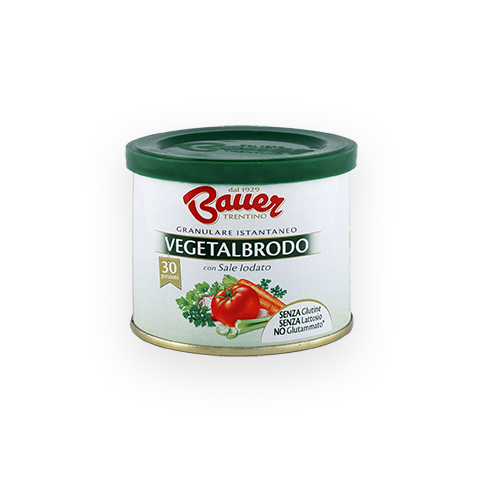 GRANULARE ISTANTANEOVEGETALBRODOcon sale iodato ad alto contenuto di proteinea basso contenuto di grassi e grassi saturisenza glutine e lattosiosenza glutammato monosodico aggiuntoGRANULARE ISTANTANEOVEGETALBRODOcon sale iodato ad alto contenuto di proteinea basso contenuto di grassi e grassi saturisenza glutine e lattosiosenza glutammato monosodico aggiuntoGRANULARE ISTANTANEOVEGETALBRODOcon sale iodato ad alto contenuto di proteinea basso contenuto di grassi e grassi saturisenza glutine e lattosiosenza glutammato monosodico aggiuntoGRANULARE ISTANTANEOVEGETALBRODOcon sale iodato ad alto contenuto di proteinea basso contenuto di grassi e grassi saturisenza glutine e lattosiosenza glutammato monosodico aggiuntoGRANULARE ISTANTANEOVEGETALBRODOcon sale iodato ad alto contenuto di proteinea basso contenuto di grassi e grassi saturisenza glutine e lattosiosenza glutammato monosodico aggiuntoGRANULARE ISTANTANEOVEGETALBRODOcon sale iodato ad alto contenuto di proteinea basso contenuto di grassi e grassi saturisenza glutine e lattosiosenza glutammato monosodico aggiuntoGRANULARE ISTANTANEOVEGETALBRODOcon sale iodato ad alto contenuto di proteinea basso contenuto di grassi e grassi saturisenza glutine e lattosiosenza glutammato monosodico aggiuntoGRANULARE ISTANTANEOVEGETALBRODOcon sale iodato ad alto contenuto di proteinea basso contenuto di grassi e grassi saturisenza glutine e lattosiosenza glutammato monosodico aggiuntoGRANULARE ISTANTANEOVEGETALBRODOcon sale iodato ad alto contenuto di proteinea basso contenuto di grassi e grassi saturisenza glutine e lattosiosenza glutammato monosodico aggiuntoGRANULARE ISTANTANEOVEGETALBRODOcon sale iodato ad alto contenuto di proteinea basso contenuto di grassi e grassi saturisenza glutine e lattosiosenza glutammato monosodico aggiuntoDENOMINAZIONEDADO a BASE di ESTRATTO di PROTEINE VEGETALIDADO a BASE di ESTRATTO di PROTEINE VEGETALIDADO a BASE di ESTRATTO di PROTEINE VEGETALIDADO a BASE di ESTRATTO di PROTEINE VEGETALIDADO a BASE di ESTRATTO di PROTEINE VEGETALIDADO a BASE di ESTRATTO di PROTEINE VEGETALIDADO a BASE di ESTRATTO di PROTEINE VEGETALIDADO a BASE di ESTRATTO di PROTEINE VEGETALIDADO a BASE di ESTRATTO di PROTEINE VEGETALIDADO a BASE di ESTRATTO di PROTEINE VEGETALIINGREDIENTISale iodato: 45,8%, estratto per brodo di proteine vegetali di soia e di mais, verdure disidratate in proporzione variabile (cipolla, carota, aglio, sedano, prezzemolo, patata, pomodoro): 19%, olio di semi di mais.Sale iodato: 45,8%, estratto per brodo di proteine vegetali di soia e di mais, verdure disidratate in proporzione variabile (cipolla, carota, aglio, sedano, prezzemolo, patata, pomodoro): 19%, olio di semi di mais.Sale iodato: 45,8%, estratto per brodo di proteine vegetali di soia e di mais, verdure disidratate in proporzione variabile (cipolla, carota, aglio, sedano, prezzemolo, patata, pomodoro): 19%, olio di semi di mais.Sale iodato: 45,8%, estratto per brodo di proteine vegetali di soia e di mais, verdure disidratate in proporzione variabile (cipolla, carota, aglio, sedano, prezzemolo, patata, pomodoro): 19%, olio di semi di mais.Sale iodato: 45,8%, estratto per brodo di proteine vegetali di soia e di mais, verdure disidratate in proporzione variabile (cipolla, carota, aglio, sedano, prezzemolo, patata, pomodoro): 19%, olio di semi di mais.Sale iodato: 45,8%, estratto per brodo di proteine vegetali di soia e di mais, verdure disidratate in proporzione variabile (cipolla, carota, aglio, sedano, prezzemolo, patata, pomodoro): 19%, olio di semi di mais.Sale iodato: 45,8%, estratto per brodo di proteine vegetali di soia e di mais, verdure disidratate in proporzione variabile (cipolla, carota, aglio, sedano, prezzemolo, patata, pomodoro): 19%, olio di semi di mais.Sale iodato: 45,8%, estratto per brodo di proteine vegetali di soia e di mais, verdure disidratate in proporzione variabile (cipolla, carota, aglio, sedano, prezzemolo, patata, pomodoro): 19%, olio di semi di mais.Sale iodato: 45,8%, estratto per brodo di proteine vegetali di soia e di mais, verdure disidratate in proporzione variabile (cipolla, carota, aglio, sedano, prezzemolo, patata, pomodoro): 19%, olio di semi di mais.Sale iodato: 45,8%, estratto per brodo di proteine vegetali di soia e di mais, verdure disidratate in proporzione variabile (cipolla, carota, aglio, sedano, prezzemolo, patata, pomodoro): 19%, olio di semi di mais.ALLERGENI(Reg. CE 1169/11 e succ.)Soia - SedanoSoia - SedanoSoia - SedanoSoia - SedanoSoia - SedanoSoia - SedanoSoia - SedanoSoia - SedanoSoia - SedanoSoia - SedanoMODALITÀ D'USOPer ottenere un gradevole Brodo Vegetale, sciogliere 4g di prodotto (1 cucchiaino da tè) in 250ml di acqua calda e mescolare, il prodotto è istantaneo. Il granulare può inoltre essere aggiunto, nella quantità desiderata, al posto del sale per arricchire ed esaltare il sapore di minestre, minestroni, sughi, ragù, carni, risotti, uova, ecc.Per ottenere un gradevole Brodo Vegetale, sciogliere 4g di prodotto (1 cucchiaino da tè) in 250ml di acqua calda e mescolare, il prodotto è istantaneo. Il granulare può inoltre essere aggiunto, nella quantità desiderata, al posto del sale per arricchire ed esaltare il sapore di minestre, minestroni, sughi, ragù, carni, risotti, uova, ecc.Per ottenere un gradevole Brodo Vegetale, sciogliere 4g di prodotto (1 cucchiaino da tè) in 250ml di acqua calda e mescolare, il prodotto è istantaneo. Il granulare può inoltre essere aggiunto, nella quantità desiderata, al posto del sale per arricchire ed esaltare il sapore di minestre, minestroni, sughi, ragù, carni, risotti, uova, ecc.Per ottenere un gradevole Brodo Vegetale, sciogliere 4g di prodotto (1 cucchiaino da tè) in 250ml di acqua calda e mescolare, il prodotto è istantaneo. Il granulare può inoltre essere aggiunto, nella quantità desiderata, al posto del sale per arricchire ed esaltare il sapore di minestre, minestroni, sughi, ragù, carni, risotti, uova, ecc.Per ottenere un gradevole Brodo Vegetale, sciogliere 4g di prodotto (1 cucchiaino da tè) in 250ml di acqua calda e mescolare, il prodotto è istantaneo. Il granulare può inoltre essere aggiunto, nella quantità desiderata, al posto del sale per arricchire ed esaltare il sapore di minestre, minestroni, sughi, ragù, carni, risotti, uova, ecc.Per ottenere un gradevole Brodo Vegetale, sciogliere 4g di prodotto (1 cucchiaino da tè) in 250ml di acqua calda e mescolare, il prodotto è istantaneo. Il granulare può inoltre essere aggiunto, nella quantità desiderata, al posto del sale per arricchire ed esaltare il sapore di minestre, minestroni, sughi, ragù, carni, risotti, uova, ecc.Per ottenere un gradevole Brodo Vegetale, sciogliere 4g di prodotto (1 cucchiaino da tè) in 250ml di acqua calda e mescolare, il prodotto è istantaneo. Il granulare può inoltre essere aggiunto, nella quantità desiderata, al posto del sale per arricchire ed esaltare il sapore di minestre, minestroni, sughi, ragù, carni, risotti, uova, ecc.Per ottenere un gradevole Brodo Vegetale, sciogliere 4g di prodotto (1 cucchiaino da tè) in 250ml di acqua calda e mescolare, il prodotto è istantaneo. Il granulare può inoltre essere aggiunto, nella quantità desiderata, al posto del sale per arricchire ed esaltare il sapore di minestre, minestroni, sughi, ragù, carni, risotti, uova, ecc.Per ottenere un gradevole Brodo Vegetale, sciogliere 4g di prodotto (1 cucchiaino da tè) in 250ml di acqua calda e mescolare, il prodotto è istantaneo. Il granulare può inoltre essere aggiunto, nella quantità desiderata, al posto del sale per arricchire ed esaltare il sapore di minestre, minestroni, sughi, ragù, carni, risotti, uova, ecc.Per ottenere un gradevole Brodo Vegetale, sciogliere 4g di prodotto (1 cucchiaino da tè) in 250ml di acqua calda e mescolare, il prodotto è istantaneo. Il granulare può inoltre essere aggiunto, nella quantità desiderata, al posto del sale per arricchire ed esaltare il sapore di minestre, minestroni, sughi, ragù, carni, risotti, uova, ecc.STOCCAGGIO e CONSERVAZIONEIl prodotto è igroscopico, teme l’umidità ed ogni fonte di calore. È indispensabile chiudere bene il barattolo ed utilizzare solo utensili asciutti. Conservare in luogo fresco ed asciutto.Il prodotto è igroscopico, teme l’umidità ed ogni fonte di calore. È indispensabile chiudere bene il barattolo ed utilizzare solo utensili asciutti. Conservare in luogo fresco ed asciutto.Il prodotto è igroscopico, teme l’umidità ed ogni fonte di calore. È indispensabile chiudere bene il barattolo ed utilizzare solo utensili asciutti. Conservare in luogo fresco ed asciutto.Il prodotto è igroscopico, teme l’umidità ed ogni fonte di calore. È indispensabile chiudere bene il barattolo ed utilizzare solo utensili asciutti. Conservare in luogo fresco ed asciutto.Il prodotto è igroscopico, teme l’umidità ed ogni fonte di calore. È indispensabile chiudere bene il barattolo ed utilizzare solo utensili asciutti. Conservare in luogo fresco ed asciutto.Il prodotto è igroscopico, teme l’umidità ed ogni fonte di calore. È indispensabile chiudere bene il barattolo ed utilizzare solo utensili asciutti. Conservare in luogo fresco ed asciutto.Il prodotto è igroscopico, teme l’umidità ed ogni fonte di calore. È indispensabile chiudere bene il barattolo ed utilizzare solo utensili asciutti. Conservare in luogo fresco ed asciutto.Il prodotto è igroscopico, teme l’umidità ed ogni fonte di calore. È indispensabile chiudere bene il barattolo ed utilizzare solo utensili asciutti. Conservare in luogo fresco ed asciutto.Il prodotto è igroscopico, teme l’umidità ed ogni fonte di calore. È indispensabile chiudere bene il barattolo ed utilizzare solo utensili asciutti. Conservare in luogo fresco ed asciutto.Il prodotto è igroscopico, teme l’umidità ed ogni fonte di calore. È indispensabile chiudere bene il barattolo ed utilizzare solo utensili asciutti. Conservare in luogo fresco ed asciutto.DURABILITÀ3 anni3 anni3 anni3 anni3 anni3 anni3 anni3 anni3 anni3 anniPROFILO NUTRIZIONALE MEDIO*per 100gper 100gper 100gper 100gper 4g(qtà per 250ml di brodo / 1 porzione)per 4g(qtà per 250ml di brodo / 1 porzione)per 4g(qtà per 250ml di brodo / 1 porzione)per 4g(qtà per 250ml di brodo / 1 porzione)PROFILO NUTRIZIONALE MEDIO*Energia:Grassi: - di cui acidi Grassi Saturi:Carboidrati: - di cui Zuccheri:Fibre:Proteine:Sale:Iodio:Energia:Grassi: - di cui acidi Grassi Saturi:Carboidrati: - di cui Zuccheri:Fibre:Proteine:Sale:Iodio:749 kJ / 179 kcal 7,4 g1 g15,8 g2,9 g1,6 g11,4 g53 g1618 µg (1079% VNR**)**Valori Nutritivi di Riferimento749 kJ / 179 kcal 7,4 g1 g15,8 g2,9 g1,6 g11,4 g53 g1618 µg (1079% VNR**)**Valori Nutritivi di Riferimento749 kJ / 179 kcal 7,4 g1 g15,8 g2,9 g1,6 g11,4 g53 g1618 µg (1079% VNR**)**Valori Nutritivi di Riferimento749 kJ / 179 kcal 7,4 g1 g15,8 g2,9 g1,6 g11,4 g53 g1618 µg (1079% VNR**)**Valori Nutritivi di Riferimento30 kJ / 7 kcal 0,3 g0,04 g0,6 g0,1 g0,06 g0,5 g2,1 g65 µg (43% VNR**)**Valori Nutritivi di Riferimento30 kJ / 7 kcal 0,3 g0,04 g0,6 g0,1 g0,06 g0,5 g2,1 g65 µg (43% VNR**)**Valori Nutritivi di Riferimento30 kJ / 7 kcal 0,3 g0,04 g0,6 g0,1 g0,06 g0,5 g2,1 g65 µg (43% VNR**)**Valori Nutritivi di Riferimento30 kJ / 7 kcal 0,3 g0,04 g0,6 g0,1 g0,06 g0,5 g2,1 g65 µg (43% VNR**)**Valori Nutritivi di RiferimentoPROFILO NUTRIZIONALE MEDIO** I valori riportati nella presente scheda sono indicativi e soggetti alla naturale variabilità degli ingredienti.* I valori riportati nella presente scheda sono indicativi e soggetti alla naturale variabilità degli ingredienti.* I valori riportati nella presente scheda sono indicativi e soggetti alla naturale variabilità degli ingredienti.* I valori riportati nella presente scheda sono indicativi e soggetti alla naturale variabilità degli ingredienti.* I valori riportati nella presente scheda sono indicativi e soggetti alla naturale variabilità degli ingredienti.* I valori riportati nella presente scheda sono indicativi e soggetti alla naturale variabilità degli ingredienti.* I valori riportati nella presente scheda sono indicativi e soggetti alla naturale variabilità degli ingredienti.* I valori riportati nella presente scheda sono indicativi e soggetti alla naturale variabilità degli ingredienti.* I valori riportati nella presente scheda sono indicativi e soggetti alla naturale variabilità degli ingredienti.* I valori riportati nella presente scheda sono indicativi e soggetti alla naturale variabilità degli ingredienti.PARAMETRI CHIMICO-FISICI MEDI (100g)Umidità:Ceneri:Umidità:Ceneri:Umidità:Ceneri:Umidità:Ceneri:2,9	g62	g2,9	g62	g2,9	g62	g2,9	g62	g2,9	g62	g2,9	g62	gDATI MICROBIOLOGICICarica mesofila totale:S. aureus:Salmonella Spp.:Bacillus cereus:Clostridium perfringens:Carica mesofila totale:S. aureus:Salmonella Spp.:Bacillus cereus:Clostridium perfringens:Carica mesofila totale:S. aureus:Salmonella Spp.:Bacillus cereus:Clostridium perfringens:Carica mesofila totale:S. aureus:Salmonella Spp.:Bacillus cereus:Clostridium perfringens:<100.000	ufc in 1g<10	ufc in 1gAssente 	in 25g<10.000	ufc in 1g<10	ufc in 1g<100.000	ufc in 1g<10	ufc in 1gAssente 	in 25g<10.000	ufc in 1g<10	ufc in 1g<100.000	ufc in 1g<10	ufc in 1gAssente 	in 25g<10.000	ufc in 1g<10	ufc in 1g<100.000	ufc in 1g<10	ufc in 1gAssente 	in 25g<10.000	ufc in 1g<10	ufc in 1g<100.000	ufc in 1g<10	ufc in 1gAssente 	in 25g<10.000	ufc in 1g<10	ufc in 1g<100.000	ufc in 1g<10	ufc in 1gAssente 	in 25g<10.000	ufc in 1g<10	ufc in 1gAFLATOSSINEMETALLI PESANTITRATTAMENTI IONIZZANTII Fornitori delle materie prime utilizzate per la produzione di questo prodotto attestano la conformità ai limiti fissati dai Regolamenti riferiti ai Pesticidi, alle Aflatossine, ai Metalli Pesanti e non sono stati sottoposti a trattamenti ionizzanti.I Fornitori delle materie prime utilizzate per la produzione di questo prodotto attestano la conformità ai limiti fissati dai Regolamenti riferiti ai Pesticidi, alle Aflatossine, ai Metalli Pesanti e non sono stati sottoposti a trattamenti ionizzanti.I Fornitori delle materie prime utilizzate per la produzione di questo prodotto attestano la conformità ai limiti fissati dai Regolamenti riferiti ai Pesticidi, alle Aflatossine, ai Metalli Pesanti e non sono stati sottoposti a trattamenti ionizzanti.I Fornitori delle materie prime utilizzate per la produzione di questo prodotto attestano la conformità ai limiti fissati dai Regolamenti riferiti ai Pesticidi, alle Aflatossine, ai Metalli Pesanti e non sono stati sottoposti a trattamenti ionizzanti.I Fornitori delle materie prime utilizzate per la produzione di questo prodotto attestano la conformità ai limiti fissati dai Regolamenti riferiti ai Pesticidi, alle Aflatossine, ai Metalli Pesanti e non sono stati sottoposti a trattamenti ionizzanti.I Fornitori delle materie prime utilizzate per la produzione di questo prodotto attestano la conformità ai limiti fissati dai Regolamenti riferiti ai Pesticidi, alle Aflatossine, ai Metalli Pesanti e non sono stati sottoposti a trattamenti ionizzanti.I Fornitori delle materie prime utilizzate per la produzione di questo prodotto attestano la conformità ai limiti fissati dai Regolamenti riferiti ai Pesticidi, alle Aflatossine, ai Metalli Pesanti e non sono stati sottoposti a trattamenti ionizzanti.I Fornitori delle materie prime utilizzate per la produzione di questo prodotto attestano la conformità ai limiti fissati dai Regolamenti riferiti ai Pesticidi, alle Aflatossine, ai Metalli Pesanti e non sono stati sottoposti a trattamenti ionizzanti.I Fornitori delle materie prime utilizzate per la produzione di questo prodotto attestano la conformità ai limiti fissati dai Regolamenti riferiti ai Pesticidi, alle Aflatossine, ai Metalli Pesanti e non sono stati sottoposti a trattamenti ionizzanti.I Fornitori delle materie prime utilizzate per la produzione di questo prodotto attestano la conformità ai limiti fissati dai Regolamenti riferiti ai Pesticidi, alle Aflatossine, ai Metalli Pesanti e non sono stati sottoposti a trattamenti ionizzanti.OGMI Fornitori delle materie prime utilizzate per la produzione di questo prodotto attestano che non contengono ingredienti geneticamente modificati e sono conformi alla normativa di riferimento.I Fornitori delle materie prime utilizzate per la produzione di questo prodotto attestano che non contengono ingredienti geneticamente modificati e sono conformi alla normativa di riferimento.I Fornitori delle materie prime utilizzate per la produzione di questo prodotto attestano che non contengono ingredienti geneticamente modificati e sono conformi alla normativa di riferimento.I Fornitori delle materie prime utilizzate per la produzione di questo prodotto attestano che non contengono ingredienti geneticamente modificati e sono conformi alla normativa di riferimento.I Fornitori delle materie prime utilizzate per la produzione di questo prodotto attestano che non contengono ingredienti geneticamente modificati e sono conformi alla normativa di riferimento.I Fornitori delle materie prime utilizzate per la produzione di questo prodotto attestano che non contengono ingredienti geneticamente modificati e sono conformi alla normativa di riferimento.I Fornitori delle materie prime utilizzate per la produzione di questo prodotto attestano che non contengono ingredienti geneticamente modificati e sono conformi alla normativa di riferimento.I Fornitori delle materie prime utilizzate per la produzione di questo prodotto attestano che non contengono ingredienti geneticamente modificati e sono conformi alla normativa di riferimento.I Fornitori delle materie prime utilizzate per la produzione di questo prodotto attestano che non contengono ingredienti geneticamente modificati e sono conformi alla normativa di riferimento.I Fornitori delle materie prime utilizzate per la produzione di questo prodotto attestano che non contengono ingredienti geneticamente modificati e sono conformi alla normativa di riferimento.IMBALLILe dichiarazioni dei nostri Fornitori attestano che gli imballi utilizzati ottemperano ai regolamenti attualmente in vigore per i materiali a contatto con gli alimenti.Le dichiarazioni dei nostri Fornitori attestano che gli imballi utilizzati ottemperano ai regolamenti attualmente in vigore per i materiali a contatto con gli alimenti.Le dichiarazioni dei nostri Fornitori attestano che gli imballi utilizzati ottemperano ai regolamenti attualmente in vigore per i materiali a contatto con gli alimenti.Le dichiarazioni dei nostri Fornitori attestano che gli imballi utilizzati ottemperano ai regolamenti attualmente in vigore per i materiali a contatto con gli alimenti.Le dichiarazioni dei nostri Fornitori attestano che gli imballi utilizzati ottemperano ai regolamenti attualmente in vigore per i materiali a contatto con gli alimenti.Le dichiarazioni dei nostri Fornitori attestano che gli imballi utilizzati ottemperano ai regolamenti attualmente in vigore per i materiali a contatto con gli alimenti.Le dichiarazioni dei nostri Fornitori attestano che gli imballi utilizzati ottemperano ai regolamenti attualmente in vigore per i materiali a contatto con gli alimenti.Le dichiarazioni dei nostri Fornitori attestano che gli imballi utilizzati ottemperano ai regolamenti attualmente in vigore per i materiali a contatto con gli alimenti.Le dichiarazioni dei nostri Fornitori attestano che gli imballi utilizzati ottemperano ai regolamenti attualmente in vigore per i materiali a contatto con gli alimenti.Le dichiarazioni dei nostri Fornitori attestano che gli imballi utilizzati ottemperano ai regolamenti attualmente in vigore per i materiali a contatto con gli alimenti.CONFEZIONIConf. PesoCodice prodottoCodice prodottoCodice EANCodice EANKg x ctKg x ctQ.tà x ctNr  ctx  stratoNr  ctx EPALCONFEZIONIBar. 120gVEG120VEG1208 006755 2200238 006755 2200231,41,41210160CONFEZIONIBar. 200gVEG200 VEG200 8 006755 2400458 006755 2400452,42,41210130CONFEZIONIBar. 700gVEG700VEG7008 006755 3010128 006755 3010128,48,412636CONFEZIONIBar. 1,5kgVEG1K5VEG1K58 006755 3010298 006755 301029181812416CONFEZIONISecc.llo 3kgVEG3K0VEG3K08 006755 2400528 006755 24005218186416